Le Coordonnateur National Disciplinaire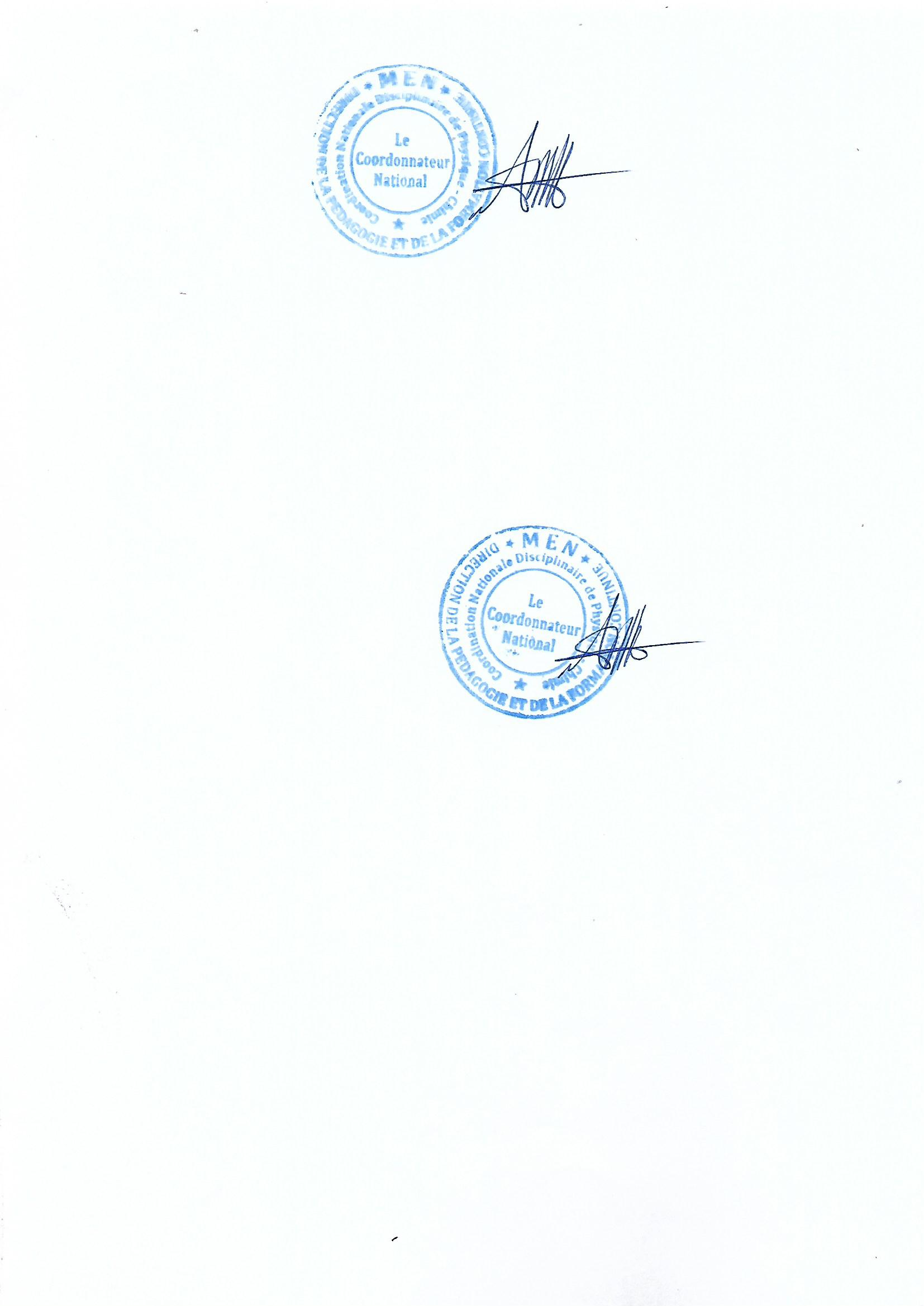 AMANI KOUAKOULe Coordonnateur National DisciplinaireLe Coordonnateur National DisciplinaireAMANI KOUAKOUMINISTEREDE L’EDUCATION NATIONALE,DEL’ENSEIGNEMENT TECHNIQUE ET DE LA FORMATION PROFESSIONNELLE…………..DIRECTIONDE LA PEDAGOGIEET DE LA FORMATION CONTINUE…………..COORDINATIONNATIONALE DEPHYSIQUE-CHIMIE08 BP 890 ABIDJAN 08Tél :  22- 44- 35- 95cndphysiquechimie@gmail.comREPUBLIQUE DE COTE D’IVOIREUnion – Discipline – TravailAnnée scolaire : 2019 - 2020MINISTERE DE L’EDUCATION NATIONALE, DE L’ENSEIGNEMENT TECHNIQUE ET DE LA FORMATION PROFESSIONNELLE…………DIRECTION DE LA PEDAGOGIE ET DE LA FORMATION CONTINUE……………COORDINATION NATIONALE  DEPHYSIQUE-CHIMIE08 BP : 890 ABIDJAN 08Tél :  22- 44- 35- 95cndphysiquechimie@gmail.comREPUBLIQUE DE COTE D’IVOIREUnion – Discipline – Travail……………Année scolaire: 2019 - 2020MOISSEMAINESTHEMESTHEMESTITRES DES LEÇONSSEANCESSEPTEMBRE1PHYSIQUEÉlectricitéLe circuit électrique3SEPTEMBRE2PHYSIQUEÉlectricitéLe circuit électrique3SEPTEMBRE3PHYSIQUEÉlectricitéLe circuit électrique3OCTOBRE4PHYSIQUEÉlectricitéLe circuit électrique3OCTOBRE5PHYSIQUEÉlectricitéCommande d’un circuit électrique2OCTOBRE6PHYSIQUEÉlectricitéCommande d’un circuit électrique2OCTOBRE7PHYSIQUEÉlectricitéCourt - circuit et protection des installations électriques2NOVEMBRE8PHYSIQUEÉlectricitéCourt - circuit et protection des installations électriques2NOVEMBRE9PHYSIQUEÉlectricitéÉvaluation1NOVEMBRE10PHYSIQUEÉlectricitéRemédiation1DECEMBRE11PHYSIQUEPropriétés physiques de la matièreSolides  et  liquides1DECEMBRE12PHYSIQUEPropriétés physiques de la matièreLes gaz2DECEMBRE13PHYSIQUEPropriétés physiques de la matièreLes gaz2JANVIER14PHYSIQUEPropriétés physiques de la matièreTempérature d’un corps2JANVIER15PHYSIQUEPropriétés physiques de la matièreTempérature d’un corps2JANVIER16PHYSIQUEPropriétés physiques de la matièreLes changements  d’état de l’eau2JANVIER17PHYSIQUEPropriétés physiques de la matièreLes changements  d’état de l’eau2FEVRIER18PHYSIQUEPropriétés physiques de la matièreÉvaluation1FEVRIER19PHYSIQUEPropriétés physiques de la matièreRemédiation1FEVRIER20CHIMIELes combustionsLes constituants de l’air1MARS21CHIMIELes combustionsCombustion d’un solide et d’un liquide dans l’air2MARS22CHIMIELes combustionsCombustion d’un solide et d’un liquide dans l’air2MARS23CHIMIELes combustionsCombustion d’un gaz dans l’air1MARS24CHIMIELes combustionsDangers des combustions1AVRIL25CHIMIELes combustionsÉvaluation1AVRIL26CHIMIELes combustionsRemédiation1AVRIL27PHYSIQUEMesure de grandeurs physiquesVolume d’un liquide et d’un solide2MAI28PHYSIQUEMesure de grandeurs physiquesVolume d’un liquide et d’un solide2MAI29PHYSIQUEMesure de grandeurs physiquesMasse d’un solide et d’un liquide2MAI30PHYSIQUEMesure de grandeurs physiquesMasse d’un solide et d’un liquide2MAI31PHYSIQUEMesure de grandeurs physiquesÉvaluation1JUIN32PHYSIQUEMesure de grandeurs physiquesRemédiation1MINISTEREDE L’EDUCATION NATIONALE, DE L’ENSEIGNEMENT TECHNIQUE ET DE LA FORMATION PROFESSIONNELLE…………DIRECTIONDE LA PEDAGOGIE ET DE LA FORMATION CONTINUE……………COORDINATION NATIONALE  DEPHYSIQUE-CHIMIE08 BP : 890 ABIDJAN 08Tél :  22- 44- 35- 95cndphysiquechimie@gmail.comREPUBLIQUE DE COTE D’IVOIREUnion – Discipline – Travail……………Année scolaire: 2019 - 2020MOISSEMAINESTHEMESTHEMESTITRES DES LEÇONSSEANCESSEPTEMBRE1PHYSIQUEÉlectricitéAdaptation d’un générateur à un récepteur2SEPTEMBRE2PHYSIQUEÉlectricitéAdaptation d’un générateur à un récepteur2SEPTEMBRE3PHYSIQUEÉlectricitéAdaptation d’un générateur à un récepteur2OCTOBRE4PHYSIQUEÉlectricitéAssociation de lampes électriques2OCTOBRE5PHYSIQUEÉlectricitéAssociation de lampes électriques2OCTOBRE6PHYSIQUEÉlectricitéAssociation de piles en série2OCTOBRE7PHYSIQUEÉlectricitéAssociation de piles en série2NOVEMBRE8PHYSIQUEÉlectricitéÉvaluation1NOVEMBRE9PHYSIQUEÉlectricitéRemédiation1NOVEMBRE10PHYSIQUEMesure de grandeurs physiquesIntensité du courant électrique2DECEMBRE11PHYSIQUEMesure de grandeurs physiquesIntensité du courant électrique2DECEMBRE12PHYSIQUEMesure de grandeurs physiquesTension électrique2DECEMBRE13PHYSIQUEMesure de grandeurs physiquesTension électrique2JANVIER14PHYSIQUEMesure de grandeurs physiquesPression atmosphérique2JANVIER15PHYSIQUEMesure de grandeurs physiquesPression atmosphérique2JANVIER16PHYSIQUEMesure de grandeurs physiquesÉvaluation1JANVIER17PHYSIQUEMesure de grandeurs physiquesRemédiation1FEVRIER189CHIMIEMélanges et réactions chimiquesLes mélanges2FEVRIER       19CHIMIEMélanges et réactions chimiquesLes mélanges2FEVRIER       20CHIMIEMélanges et réactions chimiquesAtomes et molécules2MARS       21CHIMIEMélanges et réactions chimiquesAtomes et molécules2MARS22CHIMIEMélanges et réactions chimiquesCombustion du carbone2MARS23CHIMIEMélanges et réactions chimiquesCombustion du carbone2MARS24CHIMIEMélanges et réactions chimiquesCombustion du soufre1AVRIL25CHIMIEMélanges et réactions chimiquesÉvaluation1AVRIL26CHIMIEMélanges et réactions chimiquesRemédiation1AVRIL27PHYSIQUEPropriétés physiques de la matièreDilatation des solides2MAI28PHYSIQUEPropriétés physiques de la matièreDilatation des solides2MAI29PHYSIQUEPropriétés physiques de la matièreDilatation des liquides2MAI30PHYSIQUEPropriétés physiques de la matièreDilatation des liquides2MAI31PHYSIQUEPropriétés physiques de la matièreDilatation des gaz1JUIN32PHYSIQUEPropriétés physiques de la matièreÉvaluation / Remédiation1MINISTERE DE L’EDUCATION NATIONALE, DE L’ENSEIGNEMENT TECHNIQUE ET DE LA FORMATION PROFESSIONNELLE …………DIRECTION DE LA PEDAGOGIEET DE LA FORMATION CONTINUE……………COORDINATION NATIONALE DE PHYSIQUE-CHIMIE08 BP : 890 ABIDJAN 08Tél :  22- 44- 35- 95cndphysiquechimie@gmail.comREPUBLIQUE DE COTE D’IVOIREUnion – Discipline – Travail……………Année scolaire : 2019 - 2020MOISSEMAINESTHEMESTHEMESTITRES DES LEÇONSSEANCESSEPTEMBRE1PHYSIQUEOptiqueSources et récepteurs de lumière2SEPTEMBRE2PHYSIQUEOptiqueSources et récepteurs de lumière2SEPTEMBRE3PHYSIQUEOptiqueSources et récepteurs de lumière2OCTOBRE4PHYSIQUEOptiquePropagation de la lumière2OCTOBRE5PHYSIQUEOptiquePropagation de la lumière2OCTOBRE6PHYSIQUEOptiqueLes phases de la Lune et les éclipses2OCTOBRE7PHYSIQUEOptiqueLes phases de la Lune et les éclipses2NOVEMBRE8PHYSIQUEOptiqueAnalyse et synthèse de la lumière blanche2NOVEMBRE9PHYSIQUEOptiqueAnalyse et synthèse de la lumière blanche2NOVEMBRE10PHYSIQUEOptiqueÉvaluation1DECEMBRE11PHYSIQUEOptiqueRemédiation1DECEMBRE12PHYSIQUECourants et tensions  alternatifsAimant et bobine1DECEMBRE13PHYSIQUECourants et tensions  alternatifsProduction d’une tension alternative2JANVIER14PHYSIQUECourants et tensions  alternatifsProduction d’une tension alternative2JANVIER15PHYSIQUECourants et tensions  alternatifsTension alternative sinusoïdale1JANVIER16PHYSIQUECourants et tensions  alternatifsDangers du courant du secteur2JANVIER17PHYSIQUECourants et tensions  alternatifsDangers du courant du secteur2FEVRIER18PHYSIQUECourants et tensions  alternatifsTransformation, redressement et lissage d’une  tension alternative sinusoïdale2FEVRIER19PHYSIQUECourants et tensions  alternatifsTransformation, redressement et lissage d’une  tension alternative sinusoïdale2FEVRIER20PHYSIQUECourants et tensions  alternatifsÉvaluation1MARS21PHYSIQUECourants et tensions  alternatifsRemédiation1MARS22CHIMIELes ionsAtomes et ions2MARS23CHIMIELes ionsAtomes et ions2MARS24CHIMIELes ionsTransformation d’un métal en ion et inversement2AVRIL25CHIMIELes ionsTransformation d’un métal en ion et inversement2AVRIL26CHIMIELes ionsÉvaluation1AVRIL27CHIMIELes ionsRemédiation1MAI28CHIMIEEau potableTraitement de l’eau2MAI29CHIMIEEau potableTraitement de l’eau2MAI30CHIMIEEau potableQualité de l’eau2MAI31CHIMIEEau potableQualité de l’eau2JUIN32CHIMIEEau potableÉvaluation /  Remédiation1MINISTEREDE L’EDUCATION NATIONALE, DE L’ENSEIGNEMENT TECHNIQUE ET DE LA FORMATION PROFESSIONNELLE …………DIRECTIONDE LA PEDAGOGIEET DE LA FORMATION CONTINUE……………COORDINATION NATIONALE DE PHYSIQUE-CHIMIE08 BP : 890 ABIDJAN 08Tél :  22- 44- 35- 95cndphysiquechimie@gmail.comREPUBLIQUE DE COTE D’IVOIREUnion – Discipline – Travail……………Année scolaire : 2019 - 2020MOISSEMAINESTHEMESTHEMESTITRES DES LEÇONSSEANCESSEPTEMBRE1PHYSIQUEMécaniqueMasse et poids d’un corps1SEPTEMBRE2PHYSIQUEMécaniqueLes forces2SEPTEMBRE3PHYSIQUEMécaniqueLes forces2OCTOBRE4PHYSIQUEMécaniqueLes forces2OCTOBRE5PHYSIQUEMécaniqueEquilibre d’un solide soumis à deux forces1OCTOBRE6PHYSIQUEMécaniqueTravail et puissance mécaniques2OCTOBRE7PHYSIQUEMécaniqueTravail et puissance mécaniques2NOVEMBRE8PHYSIQUEMécaniqueÉnergie mécanique1NOVEMBRE9PHYSIQUEMécaniqueÉvaluation1NOVEMBRE10PHYSIQUEMécaniqueRemédiation1DECEMBRE11CHIMIELesréactions chimiquesÉlectrolyse et synthèse de l'eau2DECEMBRE12CHIMIELesréactions chimiquesÉlectrolyse et synthèse de l'eau2DECEMBRE13CHIMIELesréactions chimiquesLes alcanes2JANVIER14CHIMIELesréactions chimiquesLes alcanes2JANVIER15CHIMIELesréactions chimiquesÉvaluation1JANVIER16PHYSIQUEOptiqueLes lentilles2JANVIER17PHYSIQUEOptiqueLes lentilles2FEVRIER18PHYSIQUEOptiqueLes défauts de l’œil et leurs corrections1FEVRIER19PHYSIQUEOptiqueÉvaluation1FEVRIER20PHYSIQUEOptiqueRemédiation1MARS21           CHIMIE    Lesréactions chimiquesOxydation des corps purs simples2MARS22           CHIMIE    Lesréactions chimiquesOxydation des corps purs simples2MARS23           CHIMIE    Lesréactions chimiquesRéduction des oxydes 1MARS24           CHIMIE    Lesréactions chimiquesSolutions acides, basiques et neutres2AVRIL25           CHIMIE    Lesréactions chimiquesSolutions acides, basiques et neutres2AVRIL26           CHIMIE    Lesréactions chimiquesÉvaluation1AVRIL27           CHIMIE    Lesréactions chimiquesRemédiation1MAI28PHYSIQUEÉlectricitéPuissance et énergie électriques2MAI29PHYSIQUEÉlectricitéPuissance et énergie électriques2MAI30PHYSIQUEÉlectricitéLe conducteur ohmique2MAI31PHYSIQUEÉlectricitéLe conducteur ohmique2JUIN32PHYSIQUEÉlectricitéÉvaluation / Remédiation1MINISTEREDE L’EDUCATION NATIONALE, DEL’ENSEIGNEMENT TECHNIQUE ET DE LA FORMATION PROFESSIONNELLE…………..DIRECTION DE LA PEDAGOGIE ET DE LA FORMATION CONTINUE…………..COORDINATION NATIONALE DE PHYSIQUE-CHIMIE08 BP 890 ABIDJAN 08Tél :  22- 44- 35- 95cndphysiquechimie@gmail.comREPUBLIQUE DE COTE D’IVOIREUnion – Discipline – TravailAnnée scolaire : 2019 - 2020MINISTEREDE L’EDUCATION NATIONALE, DEL’ENSEIGNEMENT TECHNIQUE ET DE LA FORMATION PROFESSIONNELLE…………..DIRECTION DE LA PEDAGOGIE ET DE LA FORMATION CONTINUE…………..COORDINATION NATIONALE DE PHYSIQUE-CHIMIE08 BP 890 ABIDJAN 08REPUBLIQUE DE COTE D’IVOIREUnion – Discipline – TravailAnnée scolaire : 2019 - 2020MoisSemaineThèmePhysique DuréeThèmeChimieDuréeSEPT1MECANIQUELe mouvement6hLA MATIERE ET SES TRANSFORMATIONSNotion d'élément chimique2hSEPT2MECANIQUELe mouvement6hLA MATIERE ET SES TRANSFORMATIONSNotion d'élément chimique2hSEPT3MECANIQUELe mouvement6hLA MATIERE ET SES TRANSFORMATIONSNotion d'élément chimique2hOCT4MECANIQUELe mouvement6hLA MATIERE ET SES TRANSFORMATIONSNotion d'élément chimique2hOCT5MECANIQUEActions mécaniques ou forces11hLA MATIERE ET SES TRANSFORMATIONSNotion d'élément chimique2hOCT6MECANIQUEActions mécaniques ou forces11hLA MATIERE ET SES TRANSFORMATIONSStructure de l'atome3,5hOCT7MECANIQUEActions mécaniques ou forces11hLA MATIERE ET SES TRANSFORMATIONSStructure de l'atome3,5hNOV8MECANIQUEActions mécaniques ou forces11hLA MATIERE ET SES TRANSFORMATIONSStructure de l'atome3,5hNOV9MECANIQUEActions mécaniques ou forces11hLA MATIERE ET SES TRANSFORMATIONSStructure de l'atome3,5hNOV10MECANIQUEEvaluation/Remédiation2,5hLA MATIERE ET SES TRANSFORMATIONSEvaluation/Remédiation1hDEC11MECANIQUEEquilibre d'un solide soumis à deux forces4hLA MATIERE ET SES TRANSFORMATIONSClassification périodique des éléments chimiques1hDEC12MECANIQUEEquilibre d'un solide soumis à deux forces4hLA MATIERE ET SES TRANSFORMATIONSClassification périodique des éléments chimiques1hDEC13ELECTRICITE ET ELECTRONIQUELe courant électrique1hLA MATIERE ET SES TRANSFORMATIONSIons et molécules5hJAN14ELECTRICITE ET ELECTRONIQUELe courant électrique1hLA MATIERE ET SES TRANSFORMATIONSIons et molécules5hJAN15ELECTRICITE ET ELECTRONIQUEIntensité d'un courant continu3hLA MATIERE ET SES TRANSFORMATIONSIons et molécules5hJAN16ELECTRICITE ET ELECTRONIQUEIntensité d'un courant continu3hLA MATIERE ET SES TRANSFORMATIONSMole et grandeurs molaires2hJAN17ELECTRICITE ET ELECTRONIQUEEvaluation/Remédiation2,5hLA MATIERE ET SES TRANSFORMATIONSEvaluation/Remédiation1hFEV18ELECTRICITE ET ELECTRONIQUETension électrique6hLA MATIERE ET SES TRANSFORMATIONSEquation – bilan d'une réaction chimique3 hFEV19ELECTRICITE ET ELECTRONIQUETension électrique6hLA MATIERE ET SES TRANSFORMATIONSEquation – bilan d'une réaction chimique3 hFEV20ELECTRICITE ET ELECTRONIQUETension électrique6hLA MATIERE ET SES TRANSFORMATIONSLe chlorure de sodium solide1 hMARS21ELECTRICITE ET ELECTRONIQUEEtude expérimentale de quelques dipôles passifs10hLES IONS EN SOLUTIONSolutions aqueuses ioniques4,5hMARS22ELECTRICITE ET ELECTRONIQUEEtude expérimentale de quelques dipôles passifs10hLES IONS EN SOLUTIONSolutions aqueuses ioniques4,5hMARS23ELECTRICITE ET ELECTRONIQUEEtude expérimentale de quelques dipôles passifs10hLES IONS EN SOLUTIONSolutions aqueuses ioniques4,5hMARS24ELECTRICITE ET ELECTRONIQUEEtude expérimentale de quelques dipôles passifs10hLES IONS EN SOLUTIONTests d'identification de quelques ions2hAVRL25ELECTRICITE ET ELECTRONIQUEEtude expérimentale de quelques dipôles passifs10hLES IONS EN SOLUTIONTests d'identification de quelques ions2hAVRL26ELECTRICITE ET ELECTRONIQUEEvaluation/Remédiation2,5hLES IONS EN SOLUTIONEvaluation/Remédiation1hAVRL27ELECTRICITE ET ELECTRONIQUEEtude expérimentale d'un dipôle actif.Point de fonctionnement5hLES IONS EN SOLUTIONSolutions acides et basiques Mesures de pH6hMAI28ELECTRICITE ET ELECTRONIQUEEtude expérimentale d'un dipôle actif.Point de fonctionnement5hLES IONS EN SOLUTIONSolutions acides et basiques Mesures de pH6hMAI29ELECTRICITE ET ELECTRONIQUEEtude expérimentale d'un dipôle actif.Point de fonctionnement5hLES IONS EN SOLUTIONSolutions acides et basiques Mesures de pH6hMAI30ELECTRICITE ET ELECTRONIQUEEtude expérimentale d'un dipôle actif.Point de fonctionnement5hLES IONS EN SOLUTIONSolutions acides et basiques Mesures de pH6hMAI31ELECTRICITE ET ELECTRONIQUEEvaluation/Remédiation2,5hLES IONS EN SOLUTIONEvaluation/Remédiation1hJUIN32Révisions2,5hRévisions1hMINISTEREDE L’EDUCATION NATIONALE, DEL’ENSEIGNEMENT TECHNIQUE ET DE LA FORMATION PROFESSIONNELLE…………..DIRECTION DE LA PEDAGOGIE ET DE LA FORMATION CONTINUECOORDINATION NATIONALE DE PHYSIQUE-CHIMIE08 BP 890 ABIDJAN 08REPUBLIQUE DE COTE D’IVOIREUnion – Discipline – TravailAnnée scolaire : 2019 - 2020MoisSemaineThèmePhysiquePhysiquePhysiqueThèmeChimieChimieSEPT1MECANIQUELe mouvementLe mouvement6hLA MATIERE ET SES TRANSFORMATIONSNotion d'élément chimique2hSEPT2MECANIQUELe mouvementLe mouvement6hLA MATIERE ET SES TRANSFORMATIONSNotion d'élément chimique2hSEPT3MECANIQUELe mouvementLe mouvement6hLA MATIERE ET SES TRANSFORMATIONSNotion d'élément chimique2hOCT4MECANIQUELe mouvementLe mouvement6hLA MATIERE ET SES TRANSFORMATIONSNotion d'élément chimique2hOCT5MECANIQUEActions mécaniques ou forcesActions mécaniques ou forces11hLA MATIERE ET SES TRANSFORMATIONSStructure de l'atome3,5hOCT6MECANIQUEActions mécaniques ou forcesActions mécaniques ou forces11hLA MATIERE ET SES TRANSFORMATIONSStructure de l'atome3,5hOCT7MECANIQUEActions mécaniques ou forcesActions mécaniques ou forces11hLA MATIERE ET SES TRANSFORMATIONSStructure de l'atome3,5hNOV8MECANIQUEEvaluation/Remédiation3h3hLA MATIERE ET SES TRANSFORMATIONSEvaluation/Remédiation2hNOV9MECANIQUEEquilibre d'un solide soumis à deux (02), puis à trois (03) forcesEquilibre d'un solide soumis à deux (02), puis à trois (03) forces6hLA MATIERE ET SES TRANSFORMATIONSClassification périodique des éléments   chimiques1hNOV10MECANIQUEEquilibre d'un solide soumis à deux (02), puis à trois (03) forcesEquilibre d'un solide soumis à deux (02), puis à trois (03) forces6hLA MATIERE ET SES TRANSFORMATIONSClassification périodique des éléments   chimiques1hDEC11MECANIQUEEquilibre d'un solide mobile autour d'un axe fixeEquilibre d'un solide mobile autour d'un axe fixe5hLA MATIERE ET SES TRANSFORMATIONSIons et molécules5hDEC12MECANIQUEEquilibre d'un solide mobile autour d'un axe fixeEquilibre d'un solide mobile autour d'un axe fixe5hLA MATIERE ET SES TRANSFORMATIONSIons et molécules5hDEC13MECANIQUEPrincipe de l'inertiePrincipe de l'inertie4hLA MATIERE ET SES TRANSFORMATIONSIons et molécules5hJAN14MECANIQUEQuantité de mouvementQuantité de mouvement4hLA MATIERE ET SES TRANSFORMATIONSMole et grandeurs molaires2hJAN15MECANIQUEQuantité de mouvementQuantité de mouvement4hLA MATIERE ET SES TRANSFORMATIONSMole et grandeurs molaires2hJAN16MECANIQUEEvaluation/Remédiation3h3hLA MATIERE ET SES TRANSFORMATIONSEvaluation/Remédiation2hJAN17ELECTRICITE ET ELECTRONIQUELe courant électriqueLe courant électrique1hLA MATIERE ET SES TRANSFORMATIONSEquation – bilan d'une réaction chimique3hFEV18ELECTRICITE ET ELECTRONIQUEIntensité d'un courant continuIntensité d'un courant continu3hLA MATIERE ET SES TRANSFORMATIONSEquation – bilan d'une réaction chimique3hFEV19ELECTRICITE ET ELECTRONIQUETension électriqueTension électrique6,5hLA MATIERE ET SES TRANSFORMATIONSLe chlorure de sodium solide1hFEV20ELECTRICITE ET ELECTRONIQUETension électriqueTension électrique6,5hLES IONS EN SOLUTIONSolutions aqueuses ioniques4,5hMARS21ELECTRICITE ET ELECTRONIQUEEtude expérimentale de quelquesdipôles passifsEtude expérimentale de quelquesdipôles passifs10hLES IONS EN SOLUTIONSolutions aqueuses ioniques4,5hMARS22ELECTRICITE ET ELECTRONIQUEEtude expérimentale de quelquesdipôles passifsEtude expérimentale de quelquesdipôles passifs10hLES IONS EN SOLUTIONSolutions aqueuses ioniques4,5hMARS23ELECTRICITE ET ELECTRONIQUEEtude expérimentale de quelquesdipôles passifsEtude expérimentale de quelquesdipôles passifs10hLES IONS EN SOLUTIONTests d'identification de quelques ions2hMARS24ELECTRICITE ET ELECTRONIQUEEvaluation/Remédiation3h3hLES IONS EN SOLUTIONEvaluation/Remédiation2hAVRIL25ELECTRICITE ET ELECTRONIQUEEtude expérimentale d'un dipôle actif.Point de fonctionnementEtude expérimentale d'un dipôle actif.Point de fonctionnement5hLES IONS EN SOLUTIONTests d'identification de quelques ions (Suite et fin)AVRIL26ELECTRICITE ET ELECTRONIQUEEtude expérimentale d'un dipôle actif.Point de fonctionnementEtude expérimentale d'un dipôle actif.Point de fonctionnement5hLES IONS EN SOLUTIONSolutions acides et basiques. Mesures de pH6hAVRIL27ELECTRICITE ET ELECTRONIQUELe transistor : un amplificateur de courant. La chaîne électroniqueLe transistor : un amplificateur de courant. La chaîne électronique4,5hLES IONS EN SOLUTIONSolutions acides et basiques. Mesures de pH6hMAI28ELECTRICITE ET ELECTRONIQUELe transistor : un amplificateur de courant. La chaîne électroniqueLe transistor : un amplificateur de courant. La chaîne électronique4,5hLES IONS EN SOLUTIONSolutions acides et basiques. Mesures de pH6hMAI29ELECTRICITE ET ELECTRONIQUELe transistor : un amplificateur de courant. La chaîne électroniqueLe transistor : un amplificateur de courant. La chaîne électronique4,5hLES IONS EN SOLUTIONRéaction acido-basique. Dosage4hMAI30ELECTRICITE ET ELECTRONIQUELe transistor : un amplificateur de courant. La chaîne électroniqueLe transistor : un amplificateur de courant. La chaîne électronique4,5hLES IONS EN SOLUTIONRéaction acido-basique. Dosage4hMAI31ELECTRICITE ET ELECTRONIQUEEvaluation/Remédiation3h3hLES IONS EN SOLUTIONEvaluation/Remédiation2hJUIN32Révisions3h3hRévisions2hMINISTEREDE L’EDUCATION NATIONALE, DEL’ENSEIGNEMENT TECHNIQUE ET DE LA FORMATION PROFESSIONNELLE…………..DIRECTION DE LA PEDAGOGIE ET DE LA FORMATION CONTINUE…………..COORDINATION NATIONALE DE PHYSIQUE-CHIMIE08 BP 890 ABIDJAN 08REPUBLIQUE DE COTE D’IVOIREUnion – Discipline – TravailAnnée scolaire : 2019 - 2020MoisSemaineThèmePhysique/ 35 heuresPhysique/ 35 heuresPhysique/ 35 heuresThèmeChimie/ 20,5 heuresChimie/ 20,5 heuresChimie/ 20,5 heuresSEPT1ELECTRICITEÉtude d'un dipôle passif: cas d'un résistorÉtude d'un dipôle passif: cas d'un résistor5hCHIMIE ORGANIQUELes alcanesLes alcanes3hSEPT2ELECTRICITEÉtude d'un dipôle passif: cas d'un résistorÉtude d'un dipôle passif: cas d'un résistor5hCHIMIE ORGANIQUELes alcanesLes alcanes3hSEPT3ELECTRICITEÉtude d'un dipôle passif: cas d'un résistorÉtude d'un dipôle passif: cas d'un résistor5hCHIMIE ORGANIQUELes alcanesLes alcanes3hOCT4ELECTRICITEÉtude d'un dipôle passif: cas d'un résistorÉtude d'un dipôle passif: cas d'un résistor5hCHIMIE ORGANIQUELes alcanesLes alcanes3hOCT5ELECTRICITEÉtude d'un dipôle passif: cas d'un résistorÉtude d'un dipôle passif: cas d'un résistor5hCHIMIE ORGANIQUELes alcanesLes alcanes3hOCT6ELECTRICITEÉtude d'un dipôle actif: cas d'une pile. Loi de PouilletÉtude d'un dipôle actif: cas d'une pile. Loi de Pouillet4hCHIMIE ORGANIQUELes alcanesLes alcanes3hOCT7ELECTRICITEÉtude d'un dipôle actif: cas d'une pile. Loi de PouilletÉtude d'un dipôle actif: cas d'une pile. Loi de Pouillet4hCHIMIE ORGANIQUELes alcènes : cas de l’éthylèneLes alcènes : cas de l’éthylène3hNOV8ELECTRICITEÉtude d'un dipôle actif: cas d'une pile. Loi de PouilletÉtude d'un dipôle actif: cas d'une pile. Loi de Pouillet4hCHIMIE ORGANIQUELes alcènes : cas de l’éthylèneLes alcènes : cas de l’éthylène3hNOV9ELECTRICITEEvaluation/RemédiationEvaluation/RemédiationEvaluation/RemédiationCHIMIE ORGANIQUEEvaluation/RemédiationEvaluation/RemédiationEvaluation/RemédiationNOV10ELECTRICITEÉtude d'un dipôle actif: cas d'une pile. Loi de Pouillet(Suite et fin)Étude d'un dipôle actif: cas d'une pile. Loi de Pouillet(Suite et fin)3hCHIMIE ORGANIQUELes alcènes : cas de l’éthylène (suite et fin)Les alcènes : cas de l’éthylène (suite et fin)DEC11ELECTRICITEÉtude d'un dipôle actif: cas d'une pile. Loi de Pouillet(Suite et fin)Étude d'un dipôle actif: cas d'une pile. Loi de Pouillet(Suite et fin)3hCHIMIE ORGANIQUELes alcènes : cas de l’éthylène (suite et fin)Les alcènes : cas de l’éthylène (suite et fin)DEC12ELECTRICITEÉtude d'un dipôle actif: cas d'une pile. Loi de Pouillet(Suite et fin)Étude d'un dipôle actif: cas d'une pile. Loi de Pouillet(Suite et fin)3hCHIMIE ORGANIQUELes alcènes : cas de l’éthylène (suite et fin)Les alcènes : cas de l’éthylène (suite et fin)DEC13ELECTRICITEPuissance et énergie électriquesPuissance et énergie électriques4hCHIMIE ORGANIQUELes alcènes : cas de l’éthylène (suite et fin)Les alcènes : cas de l’éthylène (suite et fin)JAN14ELECTRICITEPuissance et énergie électriquesPuissance et énergie électriques4hCHIMIE ORGANIQUEPétroles et gaz naturelsPétroles et gaz naturels2hJAN15ELECTRICITEPuissance et énergie électriquesPuissance et énergie électriques4hCHIMIE ORGANIQUEPétroles et gaz naturelsPétroles et gaz naturels2hJAN16ELECTRICITEPuissance et énergie électriquesPuissance et énergie électriques4hCHIMIE ORGANIQUEPétroles et gaz naturelsPétroles et gaz naturels2hJAN17ELECTRICITEEvaluation/RemédiationEvaluation/RemédiationEvaluation/RemédiationEvaluation/RemédiationEvaluation/RemédiationEvaluation/RemédiationFEV18ELECTRICITEPrincipe de la production d'une tension alternativePrincipe de la production d'une tension alternative3hOXYDOREDUCTIONRéactions d’oxydo-réduction en solution aqueuseRéactions d’oxydo-réduction en solution aqueuse4hFEV19ELECTRICITEPrincipe de la production d'une tension alternativePrincipe de la production d'une tension alternative3hOXYDOREDUCTIONRéactions d’oxydo-réduction en solution aqueuseRéactions d’oxydo-réduction en solution aqueuse4hFEV20ELECTRICITEPrincipe de la production d'une tension alternativePrincipe de la production d'une tension alternative3hOXYDOREDUCTIONRéactions d’oxydo-réduction en solution aqueuseRéactions d’oxydo-réduction en solution aqueuse4hMARS21         MECANIQUETravail et puissance d'une force constante dans le cas d’un mouvement de translation Travail et puissance d'une force constante dans le cas d’un mouvement de translation 5hOXYDOREDUCTIONRéactions d’oxydo-réduction en solution aqueuseRéactions d’oxydo-réduction en solution aqueuse4hMARS22         MECANIQUETravail et puissance d'une force constante dans le cas d’un mouvement de translation Travail et puissance d'une force constante dans le cas d’un mouvement de translation 5hOXYDOREDUCTIONClassification qualitative des couples oxydant/réducteurClassification qualitative des couples oxydant/réducteur3hMARS23         MECANIQUETravail et puissance d'une force constante dans le cas d’un mouvement de translation Travail et puissance d'une force constante dans le cas d’un mouvement de translation 5hOXYDOREDUCTIONClassification qualitative des couples oxydant/réducteurClassification qualitative des couples oxydant/réducteur3hMARS24         MECANIQUEEvaluation/RemédiationEvaluation/RemédiationEvaluation/RemédiationOXYDOREDUCTIONEvaluation/Remédiation Evaluation/Remédiation Evaluation/Remédiation AVRIL25         MECANIQUEÉnergie cinétique4h4hOXYDOREDUCTIONClassification quantitative des couples oxydant/réducteur3,5h3,5hAVRIL26         MECANIQUEÉnergie cinétique4h4hOXYDOREDUCTIONEtude de la pile Daniell2h2hAVRIL27         MECANIQUEÉnergie potentielle de pesanteur4h4hOXYDOREDUCTIONEtude de la pile Daniell2h2hMAI28         MECANIQUEÉnergie potentielle de pesanteur4h4hOXYDOREDUCTIONEtude de la pile Daniell2h2hMAI29         MECANIQUEÉnergie mécanique3h3hOXYDOREDUCTIONEtude de la pile Daniell2h2hMAI30         MECANIQUEÉnergie mécanique3h3hOXYDOREDUCTIONEtude de la pile Daniell2h2hMAI31         MECANIQUEEvaluation/RemédiationEvaluation/RemédiationEvaluation/RemédiationOXYDOREDUCTIONEvaluation/RemédiationEvaluation/RemédiationEvaluation/RemédiationJUIN32RévisionsRévisionsRévisionsMINISTEREDE L’EDUCATION NATIONALE, DEL’ENSEIGNEMENT TECHNIQUE ET DE LA FORMATION PROFESSIONNELLE…………..DIRECTION DE LA PEDAGOGIE ET DE LA FORMATION CONTINUE…………..COORDINATION NATIONALE DE PHYSIQUE-CHIMIE08 BP 890 ABIDJAN 08REPUBLIQUE DE COTE D’IVOIREUnion – Discipline – TravailAnnée scolaire : 2019 - 2020MoisSemaineThèmePhysiquePhysiqueThèmeChimie Chimie SEPT1MECANIQUETravail et puissance dans le cas d'un mouvement de translation6hCHIMIE ORGANIQUEGénéralités sur les composés organiques3,5hSEPT2MECANIQUETravail et puissance dans le cas d'un mouvement de translation6hCHIMIE ORGANIQUEGénéralités sur les composés organiques3,5hSEPT3MECANIQUETravail et puissance dans le cas d'un mouvement de translation6hCHIMIE ORGANIQUEGénéralités sur les composés organiques3,5hOCT4MECANIQUETravail et puissance dans le cas d'un mouvement de translation6hCHIMIE ORGANIQUEGénéralités sur les composés organiques3,5hOCT5MECANIQUETravail et puissance dans le cas d'un mouvement de rotation autour d'un axe fixe6hCHIMIE ORGANIQUEHydrocarbures saturés : les alcanes4hOCT6MECANIQUETravail et puissance dans le cas d'un mouvement de rotation autour d'un axe fixe6hCHIMIE ORGANIQUEHydrocarbures saturés : les alcanes4hOCT7MECANIQUEEnergie cinétique8hCHIMIE ORGANIQUEHydrocarbures insaturés : les alcènes et les alcynes3,5hNOV8MECANIQUEEnergie cinétique8hCHIMIE ORGANIQUEHydrocarbures insaturés : les alcènes et les alcynes3,5hNOV9MECANIQUEEvaluation/Remédiation 3,5hCHIMIE ORGANIQUEEvaluation/Remédiation2hNOV10MECANIQUEEnergie cinétique (suite et fin)CHIMIE ORGANIQUELe benzène2hDEC11MECANIQUEEnergie potentielle 2hCHIMIE ORGANIQUEPétrole et gaz naturels1hDEC12MECANIQUEEnergie mécanique 6hCHIMIE ORGANIQUEQuelques composés oxygénés4hDEC13MECANIQUEEnergie mécanique 6hCHIMIE ORGANIQUEQuelques composés oxygénés4hJAN14ELECTRICITE ET ELECTRONIQUEChamp électrostatique4hCHIMIE ORGANIQUEL'éthanol2hJAN15ELECTRICITE ET ELECTRONIQUEEnergie potentielle électrostatique3hCHIMIE ORGANIQUEEstérification et hydrolyse d’un ester4hJAN16ELECTRICITE ET ELECTRONIQUEPuissance et énergie électriques6hCHIMIE ORGANIQUEEstérification et hydrolyse d’un ester4hJAN17ELECTRICITE ET ELECTRONIQUEPuissance et énergie électriques6hOXYDOREDUCTIONRéactions d'oxydoréduction en solution aqueuse4hFEV18ELECTRICITE ET ELECTRONIQUEEvaluation/Remédiation3,5hOXYDOREDUCTIONRéactions d'oxydoréduction en solution aqueuse4hFEV19ELECTRICITE ET ELECTRONIQUELe condensateur6hOXYDOREDUCTIONEvaluation/Remédiation2,5hFEV20ELECTRICITE ET ELECTRONIQUELe condensateur6hOXYDOREDUCTIONClassification qualitative des couples oxydant / réducteur5hMARS21ELECTRICITE ET ELECTRONIQUEL'amplificateur opérationnel8hOXYDOREDUCTIONClassification qualitative des couples oxydant / réducteur5hMARS21ELECTRICITE ET ELECTRONIQUEL'amplificateur opérationnel8hOXYDOREDUCTIONClassification quantitative des couples oxydant / réducteur3hMARS22ELECTRICITE ET ELECTRONIQUEL'amplificateur opérationnel8hOXYDOREDUCTIONCouples oxydant / réducteur en solution aqueuse. Dosage4hMARS23ELECTRICITE ET ELECTRONIQUEL'amplificateur opérationnel8hOXYDOREDUCTIONCouples oxydant / réducteur en solution aqueuse. Dosage4hMARS24Evaluation/Remédiation3,5hOXYDOREDUCTIONEvaluation/Remédiation2hAVRIL25OPTIQUEIntroduction à  l’optique géométrique 2hOXYDOREDUCTIONOxydoréduction par voie sèche3,5hAVRIL26OPTIQUERéflexion, Réfraction de la lumière blanche8hOXYDOREDUCTIONOxydoréduction par voie sèche3,5hAVRIL27OPTIQUERéflexion, Réfraction de la lumière blanche8hOXYDOREDUCTIONÉlectrolyse4hMAI28OPTIQUELes lentilles minces8hOXYDOREDUCTIONÉlectrolyse4hMAI29OPTIQUELes lentilles minces8hOXYDOREDUCTIONCorrosion et protection des métaux2,5hMAI30OPTIQUEEvaluation/Remédiation3,5hOXYDOREDUCTIONEvaluation/Remédiation2hMAI31Révisions7hRévisions4hJUIN32Révisions7hRévisions4hMINISTEREDE L’EDUCATION NATIONALE, DEL’ENSEIGNEMENT TECHNIQUE ET DE LA FORMATION PROFESSIONNELLE…………..DIRECTION DE LA PEDAGOGIE ET DE LA FORMATION CONTINUE…………..COORDINATION NATIONALE DE PHYSIQUE-CHIMIE08 BP 890 ABIDJAN 08REPUBLIQUE DE COTE D’IVOIREUnion – Discipline – TravailAnnée scolaire : 2019 - 2020MoisSemainePhysique (87,5h)Physique (87,5h)Physique (87,5h)Chimie (65,5)Chimie (65,5)Chimie (65,5)MoisSemaineThèmeLeçonDuréeThèmeLeçonDuréeSept.1MECANIQUETravail et puissance d’une force constante dans le cas d’un mouvement de translation8hCHIMIE ORGANIQUEGénéralités sur les composés organiques4hSept.2MECANIQUETravail et puissance d’une force constante dans le cas d’un mouvement de translation8hCHIMIE ORGANIQUEGénéralités sur les composés organiques4hSept.3MECANIQUETravail et puissance d’une force constante dans le cas d’un mouvement de translation8hCHIMIE ORGANIQUEGénéralités sur les composés organiques4hSept.3MECANIQUEÉnergie cinétique8hCHIMIE ORGANIQUEGénéralités sur les composés organiques4hOct.4MECANIQUEÉnergie cinétique8hCHIMIE ORGANIQUEHydrocarbures saturés : les alcanes4hOct.5MECANIQUEÉnergie cinétique8hCHIMIE ORGANIQUEHydrocarbures saturés : les alcanes4hOct.6MECANIQUEÉnergie cinétique8hCHIMIE ORGANIQUEHydrocarbures insaturés : les alcènes et les alcynes3h30Oct.7MECANIQUEÉnergie potentielle de pesanteur4hCHIMIE ORGANIQUEHydrocarbures insaturés : les alcènes et les alcynes3h30Nov.8MECANIQUEÉnergie mécanique6hCHIMIE ORGANIQUELe benzène3hNov.9MECANIQUEÉnergie mécanique6hCHIMIE ORGANIQUELe benzène3hNov.10MECANIQUEÉvaluation/Remédiation2,5hCHIMIE ORGANIQUEÉvaluation/Remédiation2hNov.11ELCTRICITE ET ELECTRONIQUEChamp électrostatique4hCHIMIE ORGANIQUEPétrole et gaz naturels2hDéc.12ELCTRICITE ET ELECTRONIQUEChamp électrostatique4hCHIMIE ORGANIQUEQuelques composés oxygénés4hDéc.13ELCTRICITE ET ELECTRONIQUEÉnergie potentielle électrostatique4hCHIMIE ORGANIQUEQuelques composés oxygénés4hDéc.14ELCTRICITE ET ELECTRONIQUEÉnergie potentielle électrostatique4hCHIMIE ORGANIQUEL’éthanol3hDéc.14ELCTRICITE ET ELECTRONIQUEPuissance et énergie électriques6hCHIMIE ORGANIQUEL’éthanol3hJanv.15ELCTRICITE ET ELECTRONIQUEPuissance et énergie électriques6hCHIMIE ORGANIQUEEstérification et hydrolyse d’un ester4hJanv.16ELCTRICITE ET ELECTRONIQUEPuissance et énergie électriques6hCHIMIE ORGANIQUEEstérification et hydrolyse d’un ester4hJanv.17ELCTRICITE ET ELECTRONIQUEÉvaluation/Remédiation2,5hCHIMIE ORGANIQUEÉvaluation/Remédiation2hJanv.18ELCTRICITE ET ELECTRONIQUELe condensateur6hOXYDOREDUCTIONRéactions d’oxydoréduction en solution aqueuse4hFév.19ELCTRICITE ET ELECTRONIQUELe condensateur6hOXYDOREDUCTIONRéactions d’oxydoréduction en solution aqueuse4hFév.20ELCTRICITE ET ELECTRONIQUELe condensateur6hOXYDOREDUCTIONClassification qualitative des couples oxydant / réducteur5hFév.21ELCTRICITE ET ELECTRONIQUEL’amplificateur opérationnel8hOXYDOREDUCTIONClassification qualitative des couples oxydant / réducteur5hMars22ELCTRICITE ET ELECTRONIQUEL’amplificateur opérationnel8hOXYDOREDUCTIONClassification quantitative des couples oxydant / réducteur4hMars23ELCTRICITE ET ELECTRONIQUEL’amplificateur opérationnel8hOXYDOREDUCTIONClassification quantitative des couples oxydant / réducteur4hMars24ELCTRICITE ET ELECTRONIQUEÉvaluation/Remédiation2hOXYDOREDUCTIONÉvaluation/Remédiation2,5hMars25OPTIQUEIntroduction à l’optique géométrique 3hOXYDOREDUCTIONCouples oxydant / réducteur en solution aqueuse. Dosage4hAvril26OPTIQUERéflexion, Réfraction de la lumière blanche8hOXYDOREDUCTIONCouples oxydant / réducteur en solution aqueuse. Dosage4hAvril27OPTIQUERéflexion, Réfraction de la lumière blanche8hOXYDOREDUCTIONOxydoréduction par voie sèche3h30Avril28OPTIQUERéflexion, Réfraction de la lumière blanche8hOXYDOREDUCTIONOxydoréduction par voie sèche3h30Mai29OPTIQUERéflexion, Réfraction de la lumière blanche8hOXYDOREDUCTIONÉlectrolyse4hMai30OPTIQUELes lentilles minces8hOXYDOREDUCTIONÉvaluation/Remédiation2hMai31OPTIQUELes lentilles minces8hOXYDOREDUCTIONÉvaluation/Remédiation2hMai32OPTIQUEÉvaluation/Remédiation3,5hOXYDOREDUCTIONÉvaluation/Remédiation2hMINISTEREDE L’EDUCATION NATIONALE, DEL’ENSEIGNEMENT TECHNIQUE ET DE LA FORMATION PROFESSIONNELLE…………..DIRECTION DE LA PEDAGOGIE ET DE LA FORMATION CONTINUE…………..COORDINATION NATIONALE DE PHYSIQUE-CHIMIE08 BP 890 ABIDJAN 08REPUBLIQUE DE COTE D’IVOIREUnion – Discipline – TravailAnnée scolaire : 2019 - 2020MoisSemainePhysiquePhysiquePhysiqueChimieChimieChimieMoisSemaineThèmeLeçonDuréeThèmeLeçonDuréeSept.1MECANIQUECinématique du point10hCHIMIE ORGANIQUELes alcools8hSept.2MECANIQUECinématique du point10hCHIMIE ORGANIQUELes alcools8hSept.3MECANIQUECinématique du point10hCHIMIE ORGANIQUELes alcools8hSept.3MECANIQUEMouvement du centre d'inertie d’un solide6hCHIMIE ORGANIQUELes alcools8hOct.4MECANIQUEMouvement du centre d'inertie d’un solide6hCHIMIE ORGANIQUELes alcools8hOct.5MECANIQUEInteraction gravitationnelle5hCHIMIE ORGANIQUEComposés carbonylés : aldéhydes et cétones1hOct.6MECANIQUEÉvaluation/Remédiation4hCHIMIE ORGANIQUEÉvaluation/Remédiation2hOct.7MECANIQUEMouvements dans les champs (et ) uniformes8hCHIMIE ORGANIQUEComposés carbonylés : aldéhydes et cétones2hNov.8MECANIQUEMouvements dans les champs (et ) uniformes8hCHIMIE ORGANIQUEAcides carboxyliques et dérivés4hNov.9MECANIQUEOscillations mécaniques libres6hCHIMIE ORGANIQUEAcides carboxyliques et dérivés4hNov.10MECANIQUEOscillations mécaniques libres6hCHIMIE ORGANIQUEFabrication d’un savon2hNov.10MECANIQUEÉvaluation/Remédiation6hCHIMIE ORGANIQUEFabrication d’un savon2hDéc.11MECANIQUEÉvaluation/Remédiation6hCHIMIE ORGANIQUEÉvaluation/Remédiation2hDéc.12ELECTROMAGNETISMEChamp magnétique4hCHIMIE GENERALESolutions aqueuses. Notion de pH4hDéc.13ELECTROMAGNETISMEMouvement d'une particule chargée dans un champ magnétique uniforme6hCHIMIE GENERALESolutions aqueuses. Notion de pH4hJanv.14ELECTROMAGNETISMEMouvement d'une particule chargée dans un champ magnétique uniforme6hCHIMIE GENERALEAcide fort – Base forte4hJanv.15ELECTROMAGNETISMEÉvaluation/Remédiation4hCHIMIE GENERALEÉvaluation/Remédiation2hJanv.16ELECTROMAGNETISMELoi de Laplace4hCHIMIE GENERALEAcide faible – Base faible4hJanv.17ELECTROMAGNETISMEInduction électromagnétique10hCHIMIE GENERALEAcide faible – Base faible4hFév.18ELECTROMAGNETISMEInduction électromagnétique10hCHIMIE GENERALECouples acide/base- Classification5hFév.19ELECTROMAGNETISMEInduction électromagnétique10hCHIMIE GENERALECouples acide/base- Classification5hFév.19ELECTROMAGNETISMEAuto-induction4hCHIMIE GENERALECouples acide/base- Classification5hFév.20ELECTROMAGNETISMEAuto-induction4hCHIMIE GENERALECouples acide/base- Classification5hFév.20ELECTROMAGNETISMEAuto-induction4hCHIMIE GENERALERéactions acido-basiques. Solutions tampons3hMars21ELECTROMAGNETISMEÉvaluation/Remédiation4hCHIMIE GENERALEÉvaluation/Remédiation2hMars22ELECTRICITEMontages dérivateur et intégrateur2hCHIMIE GENERALERéactions acido-basiques. Solutions tampons6hMars22ELECTRICITEOscillations électriques libres dans un circuit LC6hCHIMIE GENERALERéactions acido-basiques. Solutions tampons6hMars23ELECTRICITEOscillations électriques libres dans un circuit LC6hCHIMIE GENERALERéactions acido-basiques. Solutions tampons6hMars24ELECTRICITE Circuit RLC en régime sinusoïdal forcé4hCHIMIE GENERALERéactions acido-basiques. Solutions tampons6hAvril25ELECTRICITERésonance d’intensité d’un circuit RLC série4hCHIMIE GENERALERéactions acido-basiques. Solutions tampons1hAvril25ELECTRICITERésonance d’intensité d’un circuit RLC série4hCHIMIE GENERALEDosage acido-basique2hAvril26ELECTRICITEPuissance en courant alternatif2hCHIMIE GENERALEDosage acido-basique2hAvril26ELECTRICITEÉvaluation/Remédiation3hCHIMIE GENERALEDosage acido-basique2hAvril27PHYSIQUE NUCLEAIREModèle ondulatoire de la lumière4hCHIMIE GENERALEAvril27PHYSIQUE NUCLEAIREModèle corpusculaire de la lumière3hCHIMIE GENERALEMai28PHYSIQUE NUCLEAIREModèle corpusculaire de la lumière3hCHIMIE GENERALEMai28PHYSIQUE NUCLEAIRERéactions nucléaires spontanées6hCHIMIE GENERALEMai29PHYSIQUE NUCLEAIRERéactions nucléaires spontanées6hCHIMIE GENERALEMai29PHYSIQUE NUCLEAIRERéactions nucléaires provoquées4hCHIMIE GENERALEMai30Évaluation/Remédiation4hCHIMIE GENERALEÉvaluation/Remédiation2hMai31Révisions8hRévisions4hJuin32Révisions8hRévisions4hMINISTEREDE L’EDUCATION NATIONALE, DE L’ENSEIGNEMENT TECHNIQUE ET DE LA FORMATION PROFESSIONNELLE…………..DIRECTION DE LA PEDAGOGIE ET DE LA FORMATION CONTINUE…………..COORDINATION NATIONALE DE PHYSIQUE-CHIMIE :        08 BP 890 ABIDJAN 08REPUBLIQUE DE COTE D’IVOIREUnion – Discipline – TravailAnnée scolaire : 2019 - 2020MoisSemainePhysiquePhysiquePhysiqueChimieChimieChimieMoisSemaineThèmeLeçonDuréeThèmeLeçonDuréeSept.1MECANIQUECinématique du point10hCHIMIE ORGANIQUELes alcools8hSept.2MECANIQUECinématique du point10hCHIMIE ORGANIQUELes alcools8hSept.3MECANIQUECinématique du point10hCHIMIE ORGANIQUELes alcools8hOct.4MECANIQUECinématique du point10hCHIMIE ORGANIQUELes alcools8hOct.4MECANIQUEMouvement  du centre d'inertie d’un solide6hCHIMIE ORGANIQUELes alcools8hOct.5MECANIQUEMouvement  du centre d'inertie d’un solide6hCHIMIE ORGANIQUEComposés carbonylés : aldéhydes et cétones3hOct.6MECANIQUEMouvement  du centre d'inertie d’un solide6hCHIMIE ORGANIQUELes amines2hOct.6MECANIQUEMouvements dans les champs (et ) uniformes1hCHIMIE ORGANIQUELes amines2hOct.7MECANIQUEÉvaluation/Remédiation3hCHIMIE ORGANIQUEÉvaluation/Remédiation2hNov.8MECANIQUEMouvements dans les champs (et ) uniformes7hCHIMIE ORGANIQUEAcides carboxyliques et dérivés4hNov.9MECANIQUEMouvements dans les champs (et ) uniformes7hCHIMIE ORGANIQUEAcides carboxyliques et dérivés4hNov.10MECANIQUEMouvements dans les champs (et ) uniformes7hCHIMIE ORGANIQUEFabrication d’un savon2hNov.10MECANIQUEOscillations mécaniques libres6hCHIMIE ORGANIQUEFabrication d’un savon2hDéc.11MECANIQUEOscillations mécaniques libres6hCHIMIE ORGANIQUELes acides  aminé1hDéc.12MECANIQUEÉvaluation/Remédiation3hCHIMIE ORGANIQUEÉvaluation/Remédiation2hDéc.13ELECTROMAGNETISMEChamp magnétique4hCHIMIE ORGANIQUELes acides  aminés1hJanv.14ELECTROMAGNETISMEMouvement d'une particule chargée dans un champ magnétique uniforme6hCHIMIE GENERALESolutions aqueuses. Notion de pH4hJanv.15ELECTROMAGNETISMEMouvement d'une particule chargée dans un champ magnétique uniforme6hCHIMIE GENERALESolutions aqueuses. Notion de pH4hJanv.16ELECTROMAGNETISMELoi de Laplace4hCHIMIE GENERALEAcide fort – Base forte4hJanv.17ELECTROMAGNETISMELoi de Laplace4hCHIMIE GENERALEAcide fort – Base forte4hJanv.17ELECTROMAGNETISMELoi de Laplace4hCHIMIE GENERALEAcide faible – Base faible4hFév.18ELECTROMAGNETISMEAuto-induction4hCHIMIE GENERALEAcide faible – Base faible4hFév.19ELECTROMAGNETISMEAuto-induction4hCHIMIE GENERALECouples acide/base- Classification4hFév.20ELECTROMAGNETISMEÉvaluation/Remédiation3hCHIMIE GENERALEÉvaluation/Remédiation2hMars21ELECTRICITEMontages dérivateur et intégrateur2hCHIMIE GENERALECouples acide/base- Classification1hMars21ELECTRICITEOscillations électriques libres dans un circuit LC6hCHIMIE GENERALECouples acide/base- Classification1hMars22ELECTRICITEOscillations électriques libres dans un circuit LC6hCHIMIE GENERALERéactions acido-basiques. Solutions tampons10hMars23ELECTRICITEOscillations électriques libres dans un circuit LC6hCHIMIE GENERALERéactions acido-basiques. Solutions tampons10hMars24ELECTRICITECircuit RLC en régime sinusoïdal forcé4hCHIMIE GENERALERéactions acido-basiques. Solutions tampons10hAvril25ELECTRICITECircuit RLC en régime sinusoïdal forcé4hCHIMIE GENERALERéactions acido-basiques. Solutions tampons10hAvril25ELECTRICITERésonance d’intensité d’un circuit RLC série4hCHIMIE GENERALERéactions acido-basiques. Solutions tampons10hAvril26ELECTRICITERésonance d’intensité d’un circuit RLC série4hCHIMIE GENERALEDosage acido-basique1hAvril26ELECTRICITEPuissance en courant alternatif2hCHIMIE GENERALEDosage acido-basique1hAvril27ELECTRICITEÉvaluation/Remédiation3hCHIMIE GENERALEÉvaluation/Remédiation2hMai28PHYSIQUE NUCLEAIRERéactions nucléaires spontanées5hCHIMIE GENERALEDosage acido-basique1hMai29PHYSIQUE NUCLEAIRERéactions nucléaires spontanées5hCHIMIE GENERALEDosage acido-basique1hMai29PHYSIQUE NUCLEAIRERéactions nucléaires provoquées4hCHIMIE GENERALEDosage acido-basique1hMai30PHYSIQUE NUCLEAIREÉvaluation/Remédiation3hCHIMIE GENERALEÉvaluation/Remédiation2hMai31Révisions6hRévisions4hJuin32Révisions6hRévisions4h